Приложение 2Виды батика. Холодный батик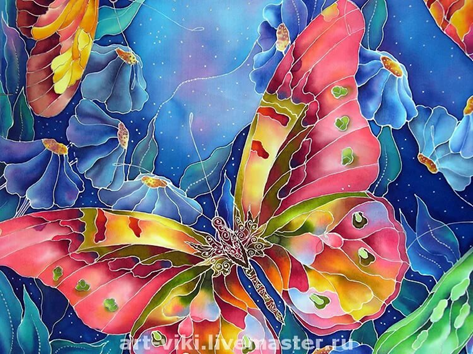 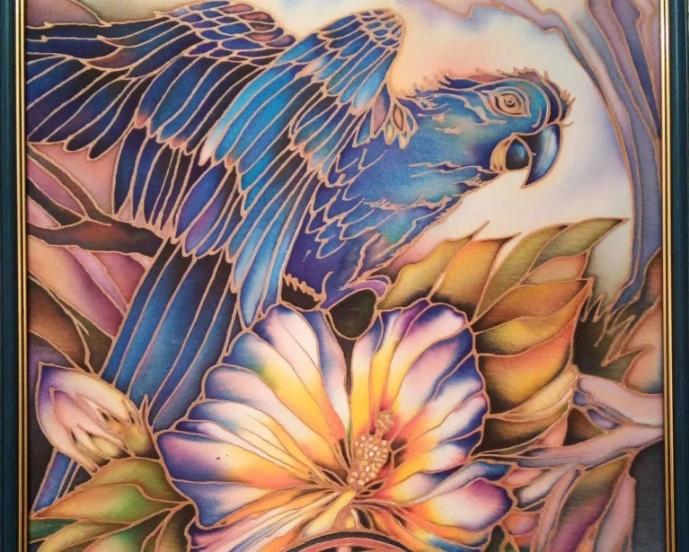 